RaportTygodniowyo sytuacji narynkach finansowychRynek walutowyRynek akcjiPoniedziałek, 22 sierpnia 2016 rokuKurs USD/PLN – perspektywa długoterminowa, kurs z 19 sierpnia 2016 roku = 3,8087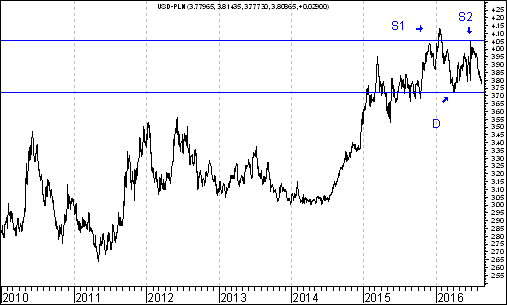 Kurs dolara amerykańskiego (w złotych) przebił zaznaczony na wykresie trend wzrostowy poprowadzony przez dołki z 9 lipca 2014 roku oraz 14 października 2015 roku. Pojawiła się szansa na wybicie z na razie tylko hipotetycznej formacji podwójnego szczytu. Dojdzie do tego wybicia, gdy kurs USD/PLN osiągnie (na zamknięciu notowań) poziom dołka z 4 kwietnia 2016 roku (3,7230 zł.). Realna perspektywa zmiany trendu ze wzrostowego na spadkowy może być związana z perspektywą napływu kapitału zagranicznego na polski rynek akcji. Średnia ruchoma z 200 sesji próbuje zmienić trend na spadkowy. Kurs EUR/PLN – perspektywa średniookresowa, kurs z 19 sierpnia 2016 roku = 4,3144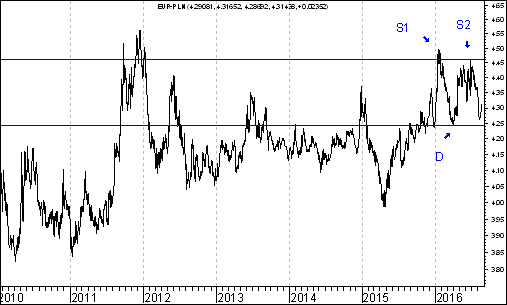 Kurs euro amerykańskiego (w złotych) przebił zaznaczony na wykresie trend wzrostowy poprowadzony przez dołki z 27 kwietnia oraz 29 grudnia 2015 roku. Pojawiła się szansa na wybicie z na razie tylko hipotetycznej formacji podwójnego szczytu. Dojdzie do tego wybicia, gdy kurs USD/PLN osiągnie (na zamknięciu notowań) poziom dołka z 4 kwietnia 2016 roku (4,2409 zł.). Realna perspektywa zmiany trendu ze wzrostowego na spadkowy może być związana z perspektywą napływu kapitału zagranicznego na polski rynek akcji. Średnia ruchoma z 200 sesji próbuje zmienić trend na spadkowy. Korekta spadkowa w segmencie akcji spółek o dużej kapitalizacjiW poprzednim tygodniu indeks WIG20 stracił na wartości 3,1 %. Spadek ten w dużym stopniu był prawdopodobnie spowodowany zniżkami indeksów opisujących sytuację na dojrzałych rynkach akcji. Francuski indeks CAC40 spadł bowiem o 2,2 %, niemiecki indeks DAX30 oraz japoński NIKKEI225 straciły na wartości 2,2 %. Tylko amerykański indeks S&P500 nie zmienił praktycznie swej wartości.Z psychologicznego punktu widzenia spadek indeksu WIG20 mógł wynikać paradoksalnie ze stosunkowo dużego optymizmu indywidualnych inwestorów. Okazuje się, że w najnowszym badaniu ankietowym 53,1 % ankietowanych inwestorów uważa, że ceny polskich akcji w perspektywie najbliższych 6 miesięcy wzrosną a 23,9 % sądzi, że spadną. Zgodnie z zasadą ,,kupuj pesymizm, sprzedawaj optymizm” może być to potraktowane jako swoisty sygnał sprzedaży o charakterze krótkoterminowym. Wspominam o horyzoncie krótkoterminowym gdyż w horyzoncie dłuższym średnio- czy też długoterminowym sytuacja na polskim rynku akcji także w segmencie akcji dużych spółek prezentuje się korzystnie. Warto zauważyć, że indeks WIG20 znajduje się w pobliżu silnego wsparcia w postaci zaznaczonej na wykresie linii trendu wzrostowego, co powinno sprzyjać zwyżkom cen akcji dużych spółek.WIG20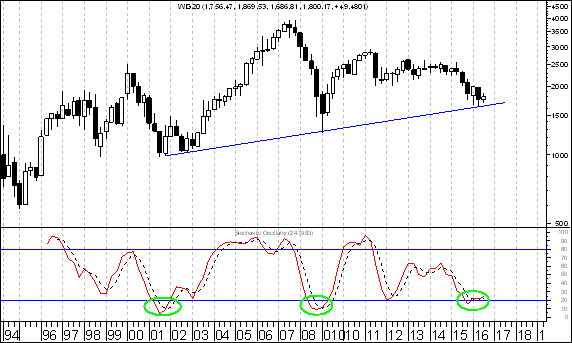 Na wykresie indkesu WIG20 mamy ponadto do czynienia z ciekawym układem technicznym. Oto na wykresie stworzonym w oparciu o dane kwartalne oscylator stochastyczny znkazł się w strefie wyprzedania, co w sytuacji bliskości wsparcia można potraktować jako wstępny sygnał kupna o charakterze długoterminowym. Spośród spółek wprowadzonych na przestrzeni ostatnich 12 miesięcy do rubryki ,,Wykres do przemyślenia” w poprzednim tygodniu moja uwagę zwrócił Mostostal Płock. Kurs akcji tej spólki wzrósl o 5,8 %. MOSTOSTAL PŁOCK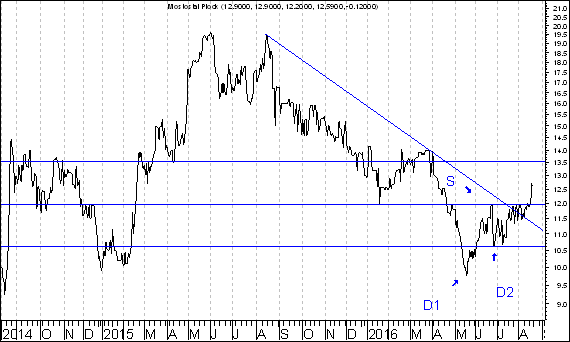 Na wykresie kursu akcji tej spółki doszło do wybicia z formacji nietypowego podwójengo dna. Gdyby formacja ta miała się wypelnić kurs powinien wzrosnać z 12 i 59 groszy do 13 złotych i 54 groszy. Warto ponadto zauważyć, że na wykresie kursu akcji analizowanej spółki stworzonym w oparciu o dane miesięczne doszło do tak zwanej pozytywnej dywergencji ze wskaźnikiem MACD, co wskazue na swoiste ,,zbieranie sił” przed silniejszym ruchem w górę. MOSTOSTAL PŁOCK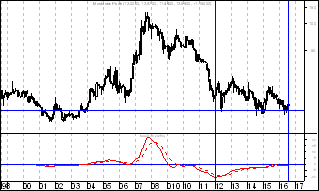 WIG20 – spadki a oscylator stochastycznyJednym z powodów (z technicznego punktu widzenia) spadków indeksu WIG20 mogłoby być pojawienie się pewnego układu na wykresie stworzonym w oparciu o dane tygodniowe, który może zapowiadać przejściową korektę spadkową. Oto w sytuacji, gdy żółta średnia ruchoma ze 100 tygodni znajduje się w trendzie spadkowym oscylator stochastyczny doszedł do strefy wykupienia. To zapowiedź możliwych przejściowych spadków. WIG20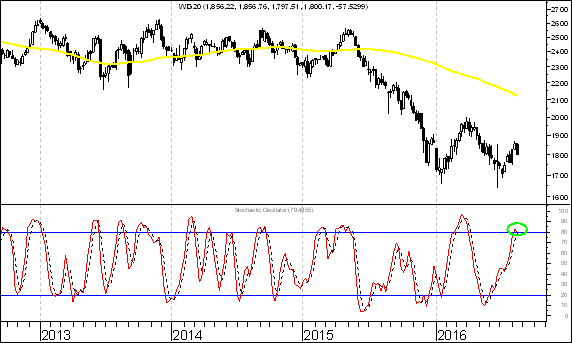 Dlaczego mówię o przejściowych spadkach ?. Generalnie wskazuje na to, gdyż w bardzo dobrej długoterminowej sytuacji technicznej jest moim zdaniem indeks giełdowy S&P50. Układ i kierunek średnich ruchomych jest tutaj typowy dla hossy. Oznacza to, że spodziewać się można dalszych zwyżek indeksu S&P500, gdyż zgodnie z zasadą mówiącą, że ,,trend jest Twoim przyjacielem” można spodziewać się raczej kontynuacji tego trendu. Kolejna bardzo realna fala zwyżek indeksu S&P500 powinna doprowadzić do ożywienia popytu na akcje dużych spółek notowanych na GPW w Warszawie. Z technicznego punku widzenie w bardzo dobrej sytuacji znajduję się akcje banków: BZWBK oraz mBanku. Układ średnich jest tutaj typowy dla hossy a kluczowe opory zostały przebite. http://analizy-rynkowe.pl/na-razie-w-bankowej-ankiecie-bzwbk-oraz-mbank-wedlug-stanu-na-godz-7-00-w-dniu-9-sierpnia-rywalizuja-bardzo-ostro-oba-banki-otrzymaly-na-razie-po-44-glosow-czytelnikow-pekao-na-razie/,,Portfel fundamentalny”22 lutego 2015 roku pojawiło się na stronie internetowej http://analizy-rynkowe.pl/  opracowanie zatytułowane ,,Co to właściwie znaczy, że spółka jest ,,atrakcyjna fundamentalnie” ? – próba refleksji…”. Na podstawie tego opracowania został utworzony swoisty wirtualny ,,portfel fundamentalny”. Zachowanie tego nowego ,,portfela fundamentalnego” będę obserwował przez 12 miesięcy od jego utworzenia. Przypominam, ze poprzedni ,,portfel fundamentalny” w okresie od 20 lutego 2015 roku do 19 lutego 2016 roku ,,portfel fundamentalny” zyskał 10,4 %. WIG 20 w tym okresie spadł o 21,6 %http://analizy-rynkowe.pl/od-20-lutego-2015-roku-do-19-lutego-2016-roku-portfel-fundamentalny-zyskal-104-wig-20-w-tym-okresie-spadl-o-216/Jak będzie tym w przypadku aktualnego ,,portfela fundamentalnego” ?. Czas pokaże. ,,Spółką atrakcyjną fundamentalną” jest ta, której akcje są tanio wycenione w stosunku do wartości księgowej, która charakteryzuje się relatywnie wysoką zdolnością do regulowania swych zobowiązań wobec dostawców oraz banków (o czym świadczy wysoki wskaźnik płynności bieżącej a poza tym charakteryzuje się stosunkowo niską rentownością (można bowiem założyć, że skoro rentowność jest obecnie relatywnie niska to w przyszłości wzrośnie, a kurs akcji będzie rósł dyskontując ów przyszły wzrost rentowności; kursy akcji dyskontują bowiem przyszłość). Tabela: Procentowa zmiana kursów akcji 6 spółek uznanych za ,,atrakcyjne fundamentalnie” w okresie pomiędzy 19 lutego a 19 sierpnia 2016 roku oraz procentowa zmiana indeksu WIG20 w tym okresie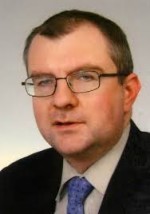 Rubryka,,Wykres do przemyślenia”Sławomir Kłusekanalizy-rynkowe.plŚrednia procentowa zmiana kursu akcji spółki po wprowadzeniu jej do rubryki ,,Wykres do przemyślenia” w okresie 12 pierwszych miesięcy po jej wprowadzeniu do tej rubryki była dotychczas lepsza o 22,4 punku procentowego od WIG-uPodsumowaniewedług stanu na 19 sierpnia 2016 roku  Dla 32 przypadków wprowadzenia spółki do rubryki ,,Wykres do przemyślenia” można już obliczyć poziom 12-miesięcznej procentowej zmiany kursu akcji po wprowadzeniu danej spółki do rubryki ,,Wykres do przemyślenia” Oto lista tych 32 przypadków: IMMOBILELENANETMEDIARAFAKOBORYSZEWERBUDIF CAPITALCAPITAL PARTNERSASSECO POLANDCD PROJEKTSYGNITYSTALPRODUKTELEKTROTIMRELPOLTAURON POLSKA ENERGIATESGASENEA PROCAD PKO BPMERCORCOMARCHMUZALUBAWAATREMMOSTOSTAL WARSZAWACERAMIKA NOWA GALAPOLNORDTIMUNIMA 2000ROPCZYCEEUROCASH Zmiana kursu akcji spółki w okresie 12 pierwszych miesięcy po wprowadzeniu spółki do rubryki ,,Wykres do przemyślenia” oraz zmiana indeksów: WIG 20, WIG, mWIG40 oraz sWIG80 w tym okresie (kolejność według kolejności wprowadzania do rubryki od najwcześniej wprowadzonych do najpóźniej wprowadzonych)Wniosek końcowyProcentowa zmiana kursu akcji spółki po wprowadzeniu jej do rubryki ,,Wykres do przemyślenia” w okresie 12 pierwszych miesięcy po jej wprowadzeniu do tej rubryki wynosiła średnio plus 12,6 %. Procentowa zmiana indeksu WIG 20 w tym okresie wynosiła minus 18,5 %, indeksu WIG minus 9,8 %,  indeksu mWIG 20 minus 0,8 % a  indeksu sWIG80 plus 4,8 %Dodatek graficzny: Średnia procentowa zmiana kursu akcji spółki po wprowadzeniu jej do rubryki ,,Wykres do przemyślenia” w okresie 12 pierwszych miesięcy po jej wprowadzeniu do tej rubryki oraz średnia procentowa zmiana 4 kluczowych indeksów polskiego rynku akcji w tym okresie Generalny wniosek:kursy akcji spółki po wprowadzeniu jej do rubryki ,,Wykres do przemyślenia” zasadniczo rzecz biorąc wykazują relatywną przewagę nad indeksami:  WIG20, WIG, WIG40 oraz sWIG80Aby dowiedzieć się które spółki będą umieszczane w rubryce ,,Wykres do przemyślenia” warto często odwiedzać stronę internetową analizy-rynkowe.plWnioski końcoweKurs dolara amerykańskiego (w złotych) przebił zaznaczony na wykresie trend wzrostowy poprowadzony przez dołki z 9 lipca 2014 roku oraz 14 października 2015 roku. Pojawiła się szansa na wybicie z na razie tylko hipotetycznej formacji podwójnego szczytu. Dojdzie do tego wybicia, gdy kurs USD/PLN osiągnie (na zamknięciu notowań) poziom dołka z 4 kwietnia 2016 roku (3,7230 zł.). Realna perspektywa zmiany trendu ze wzrostowego na spadkowy może być związana z perspektywą napływu kapitału zagranicznego na polski rynek akcji. Średnia ruchoma z 200 sesji próbuje zmienić trend na spadkowy.Kurs euro amerykańskiego (w złotych) przebił zaznaczony na wykresie trend wzrostowy poprowadzony przez dołki z 27 kwietnia oraz 29 grudnia 2015 roku. Pojawiła się szansa na wybicie z na razie tylko hipotetycznej formacji podwójnego szczytu. Dojdzie do tego wybicia, gdy kurs USD/PLN osiągnie (na zamknięciu notowań) poziom dołka z 4 kwietnia 2016 roku (4,2409 zł.). Realna perspektywa zmiany trendu ze wzrostowego na spadkowy może być związana z perspektywą napływu kapitału zagranicznego na polski rynek akcji. Średnia ruchoma z 200 sesji próbuje zmienić trend na spadkowy.Początkowo indeks amerykańskiego rynku akcji S&P500 wybił się z formacji podwójnego szczytu, co zapowiadało spadki. Wkrótce jednak indeks zaczął dynamicznie rosnąć. Przebił poziom wyższego szczytu. W rezultacie doszło do ,,spalenia” formacji podwójnego szczytu. Pojawił się wiec bardzo silny sygnał kupna. WIG20 wybił się z małej formacji podwójnego dna. Gdyby formacja ta miała się całkowicie zrealizować powinno dojść do wzrostów tego indeksu do 1982,28 pkt., czyli o 6,7 %. W poprzednim tygodniu indeks WIG20 stracił na wartości 3,1 %. Spadek ten w dużym stopniu był prawdopodobnie spowodowany zniżkami indeksów opisujących sytuację na dojrzałych rynkach akcji. Z psychologicznego punktu widzenia spadek indeksu WIG20 mógł wynikać paradoksalnie ze stosunkowo dużego optymizmu indywidualnych inwestorów. Okazuje się, że w najnowszym badaniu ankietowym 53,1 % ankietowanych inwestorów uważa, że ceny polskich akcji w perspektywie najbliższych 6 miesięcy wzrosną a 23,9 % sądzi, że spadną. Zgodnie z zasadą ,,kupuj pesymizm, sprzedawaj optymizm” może być to potraktowane jako swoisty sygnał sprzedaży o charakterze krótkoterminowym. Wspominam o horyzoncie krótkoterminowym gdyż w horyzoncie dłuższym średnio- czy też długoterminowym sytuacja na polskim rynku akcji także w segmencie akcji dużych spółek prezentuje się korzystnie. Warto zauważyć, że indeks WIG20 znajduje się w pobliżu silnego wsparcia w postaci linii bardzo długoterminowego trendu wzrostowego, co powinno sprzyjać zwyżkom cen akcji dużych spółek.Opracował: Sławomir Kłusek, 22 sierpnia 2016 rokuPowyższy raport stanowi wyłącznie wyraz osobistych opinii autora. Treści zawarte na stronie internetowej www.analizy-rynkowe.pl nie stanowią "rekomendacji" w rozumieniu przepisów Rozporządzenia Ministra Finansów z dnia 19 października 2005 r. w sprawie informacji stanowiących rekomendacje dotyczące instrumentów finansowych, lub ich emitentów (Dz.U. z 2005 r. Nr 206, poz. 1715).Autor nie ponosi odpowiedzialności za jakiekolwiek decyzje inwestycyjne podjęte na podstawie treści zawartych na stronie internetowej www.analizy-rynkowe.plInstrument finansowyPoziom – 19.02.2016Poziom – 19.08.2016Zmiana (w %)Akcja spółki Agora  11,60 zł.  11,12 zł.  -4,1Akcja spółki Nowa Gala    1,20 zł.    1,38 zł.+15,0Akcja spółki  Netmedia    5,03 zł.    6,57zł.+30,6Akcja spółki Stalprodukt237,10 zł.419,95 zł.+77,1Akcja spółki Tesgas    3,19 zł.    3,49 zł.  +9,4Akcja spółki Unima 2000    2,30 zł.    2,99 zł.+30,0Średnio+26,3WIG 201 841,06 pkt.1 800,17 pkt.  -2,2Nazwaspółki giełdowej Zmiana kursu akcji w %Zmiana WIG-u 20  w % Zmiana WIG-u  w % Zmiana mWIG-u 40  w % Zmiana sWIG-u  80 w % IMMOBILE  15,2-15,5-6,7 2,08,2LENA  11,3-15,5-6,7 2,08,2NETMEDIA  55,4-15,5-6,7 2,08,2RAFAKO  58,1-15,5-6,7 2,08,2BORYSZEW-20,8-12,5-4,6 2,86,2ERBUD  24,2-12,2-5,3 1,75,9IF CAPITAL    2,3-13,2-7,8-1,35,5CAPITAL PARTNERS  29,7-15,8-8,7-1,53,6ASSECO POLAND  19,9-15,8-8,5-1,03,7CD PROJEKT  61,5-15,8-8,5-1,03,7SYGNITY-49,9-15,8-8,5-1,03,7STALPRODUKT  13,9-16,7-8,3-0,55,0TAURON PE-38,0-11,6-2,4 8,19,7ELEKTROTIM114,5-13,1-2,4 8,19,7RELPOL  -3,3-13,1-3,8 6,59,2TESGAS -14,4-13,1-4,1 6,08,4ENEA-19,8-16,4-6,8 3,79,1PROCAD  73,6-19,9-9,92,08,2PKO BP-27,8-20,4-10,12,39,8MERCOR  5,7-25,5-15,4-3,44,5COMARCH-1,3-19,7-9,6 2,49,1MUZA-15,0-28,6-15,9-3,74,1LUBAWA-29,7-26,3-14,9-4,2-0,1ATREM-11,1-24,5-15,6-5,1-1,8MOSTOSTAL WARSZAWA100,1-22,6-14,9-6,7-5,0Nazwaspółki giełdowej Zmiana kursu akcji w %Zmiana WIG-u 20  w % Zmiana WIG-u  w % Zmiana mWIG-u 40  w % Zmiana sWIG-u  80 w % CERAMIKA NOWA GALA 15,2-20,8-13,0-5,4 0,2POLNORD16,8-26,1-17,1-7,8-0,9TIM19,6-24,5-16,1-7,9 2,1UNIMA 2000 -3,9-24,5-16,1-7,9 2,1ROPCZYCE -5,1-24,5-16,1-7,9 2,1EUROCASH  -2,4-19,8-11,8-6,4 1,4ŚREDNIO12,6-18,5-9,8-0,84,8